Урок-играпо математике в 6 классе«Путешествие по Астраханскому Кремлю»Тема урока: «Сравнение десятичных дробей»«Без игры нет, и не может бытьполноценного умственного развития»В.А.Сухомлинский.Тип урока:- урок обобщения и закрепления знаний по темам «Сравнениедесятичных дробей», «Перевод обыкновенных дробей в десятичные»,«Десятичные дроби и метрическая система мер», «Чтение и записьдесятичных дробей».Цели : - Образовательная:Обобщить и систематизировать знания по темам «Сравнениедесятичных дробей», «Перевод обыкновенных дробей в десятичные»,«Десятичные дроби и метрическая система мер», «Чтение и записьдесятичных дробей».- Развивающая:Развивать внимание, логическое мышление, активизироватьмыслительную деятельность с помощью применения информационныхтехнологий, установить межпредметные связи математики с историей,географией.- Воспитательная:Прививать интерес к математике, воспитывать чувства ответственности,коллективизма, трудолюбие, аккуратность, развивать общую культуруличности.Дидактическое обеспечение урока:набор индивидуальных сигнальных карточек, карточки для самостоятельной работы ,презентация.Ход урокаI.Организационный момент:Сообщение темы и цели урока.Учитель: Сегодня я приглашаю вас на необычный урок. Мы совершим с вами виртуальное путешествие по Астраханскому Кремлю и проверим свои знания и умения по выполнению изученных нами действий с десятичными дробями.На слайде вы видите схему- план Астраханского кремля.Астраханский кремль имеет 8 башен , а вот какие - нам предстоит выяснить. Выполнение одного задания дает нам название одной башни.II. Актуализация знаний.Учитель: Проверим готовность к путешествию.Сыграем в игру «Молчанка». Приготовили сигнальные карточки (зеленые поднимают учащиеся, если согласны с ответом, красные – если не согласны).1 задание (индивидуальная работа) [Д]  [к]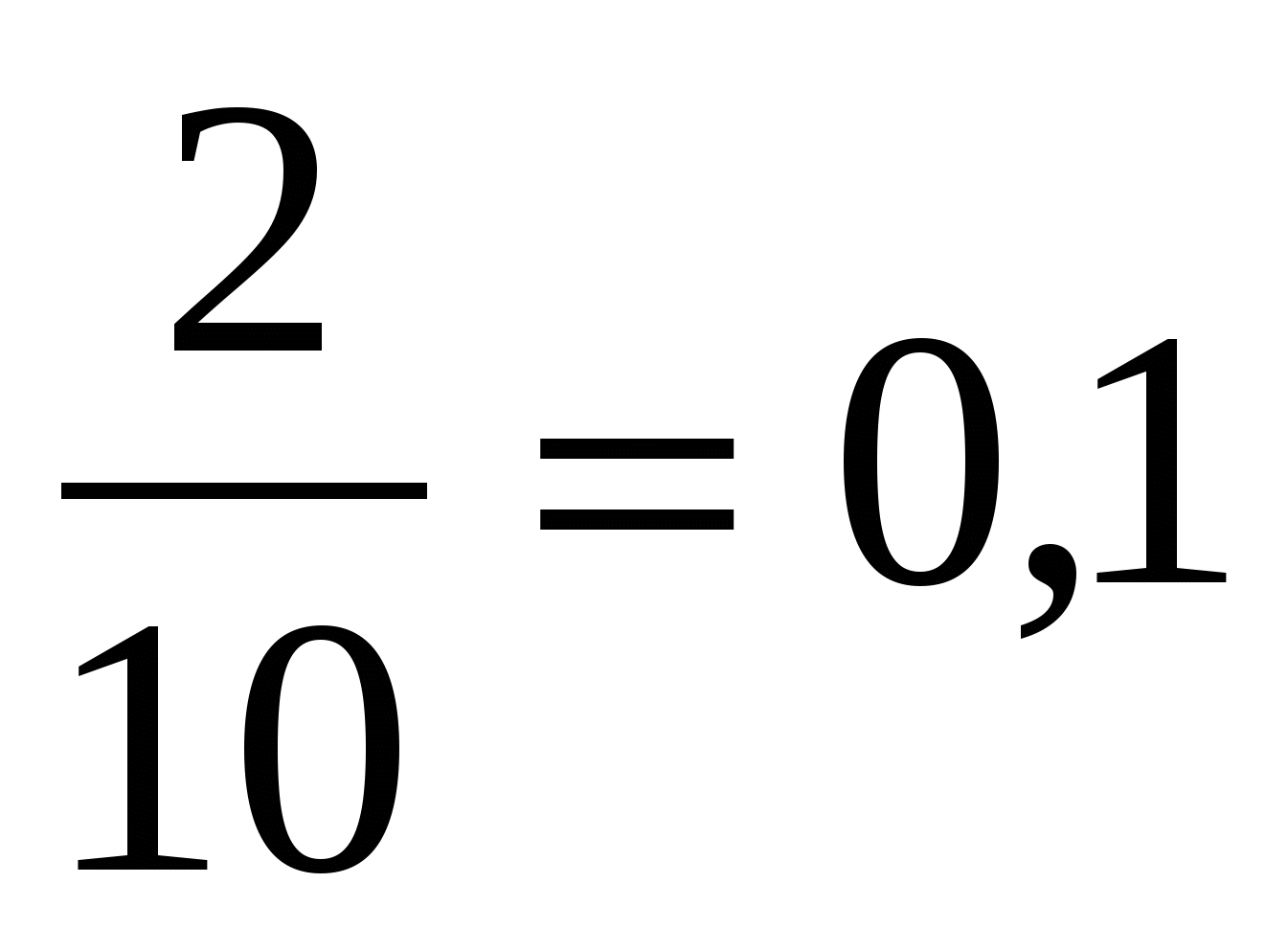 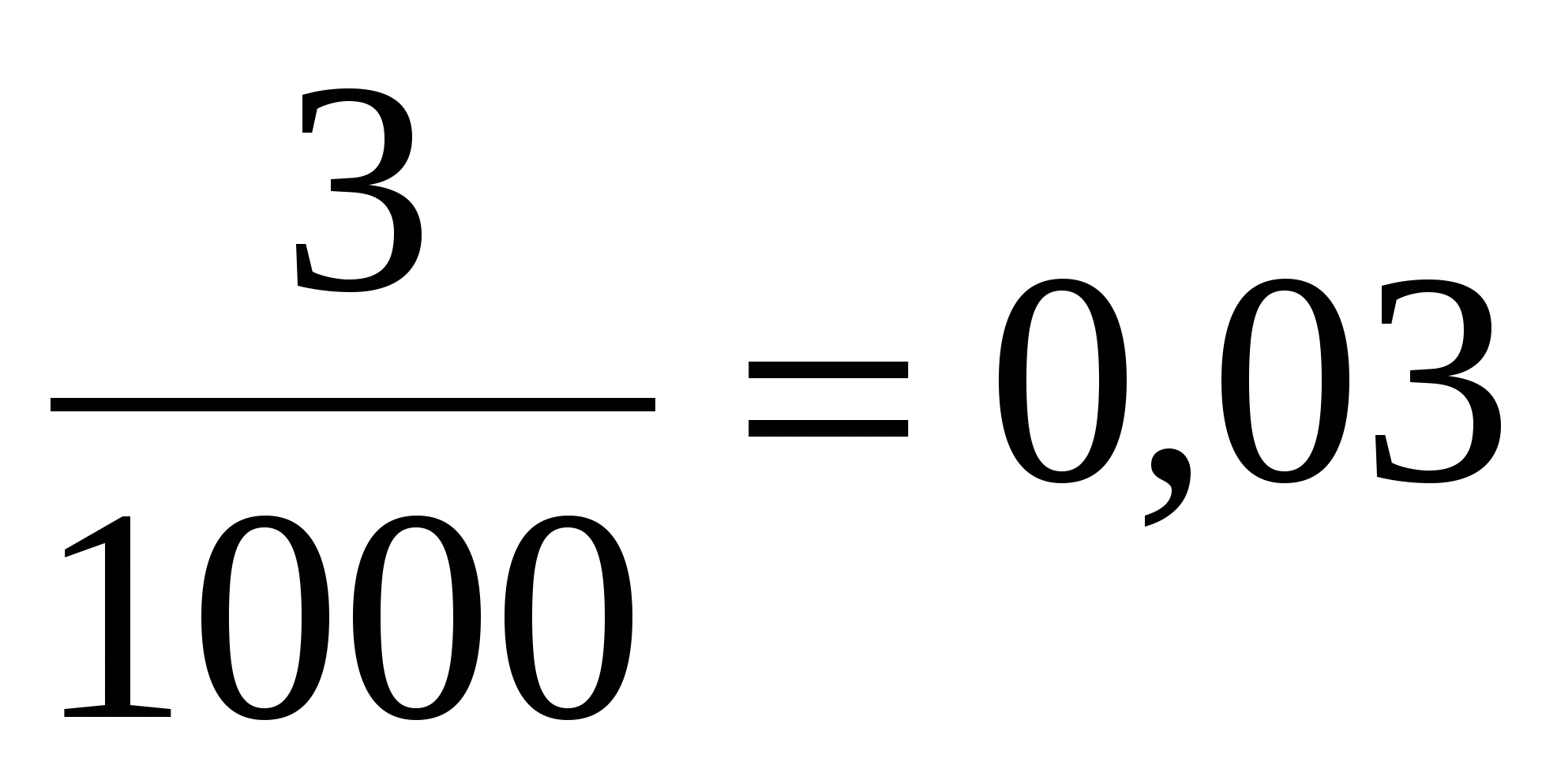  [ж]  [н]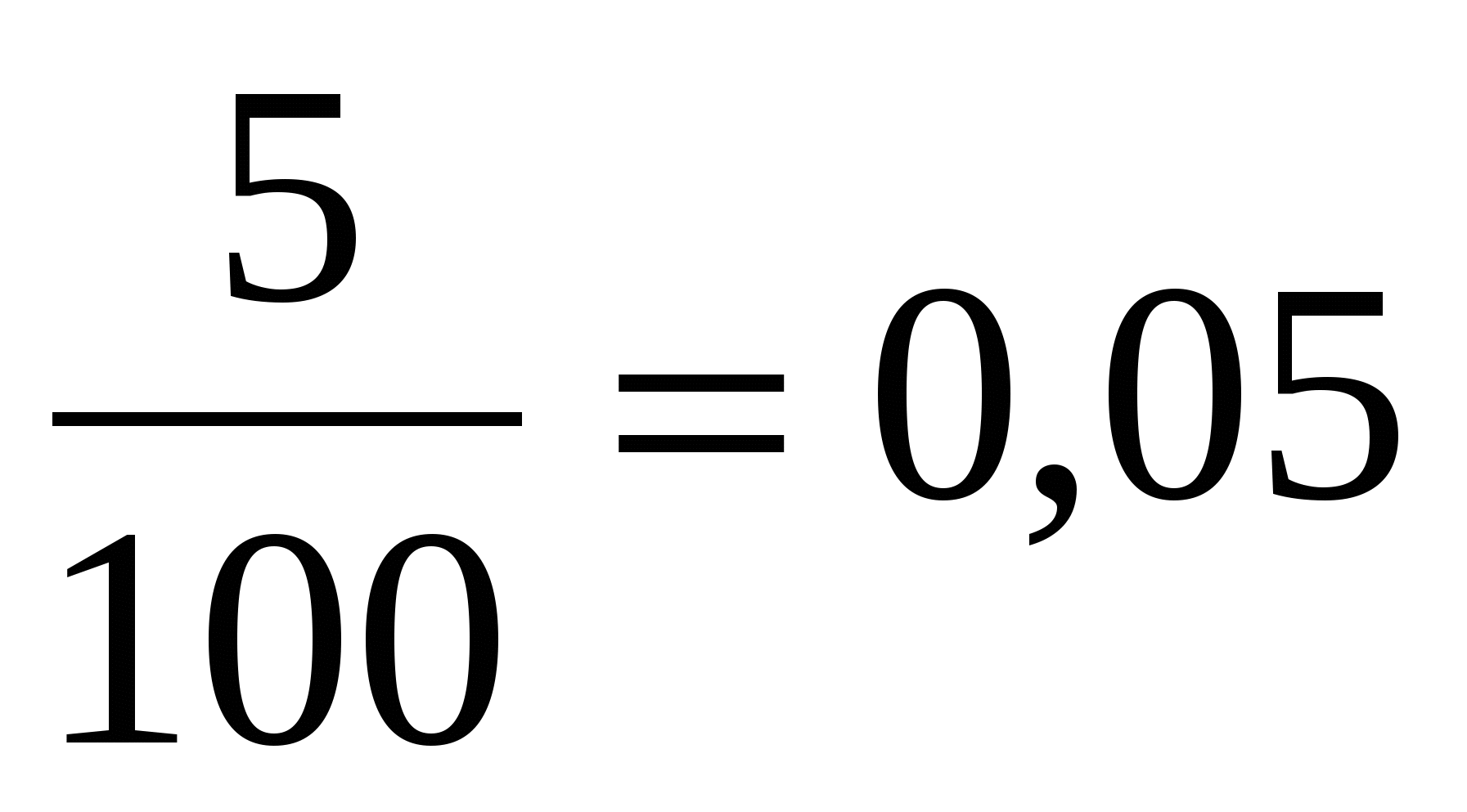 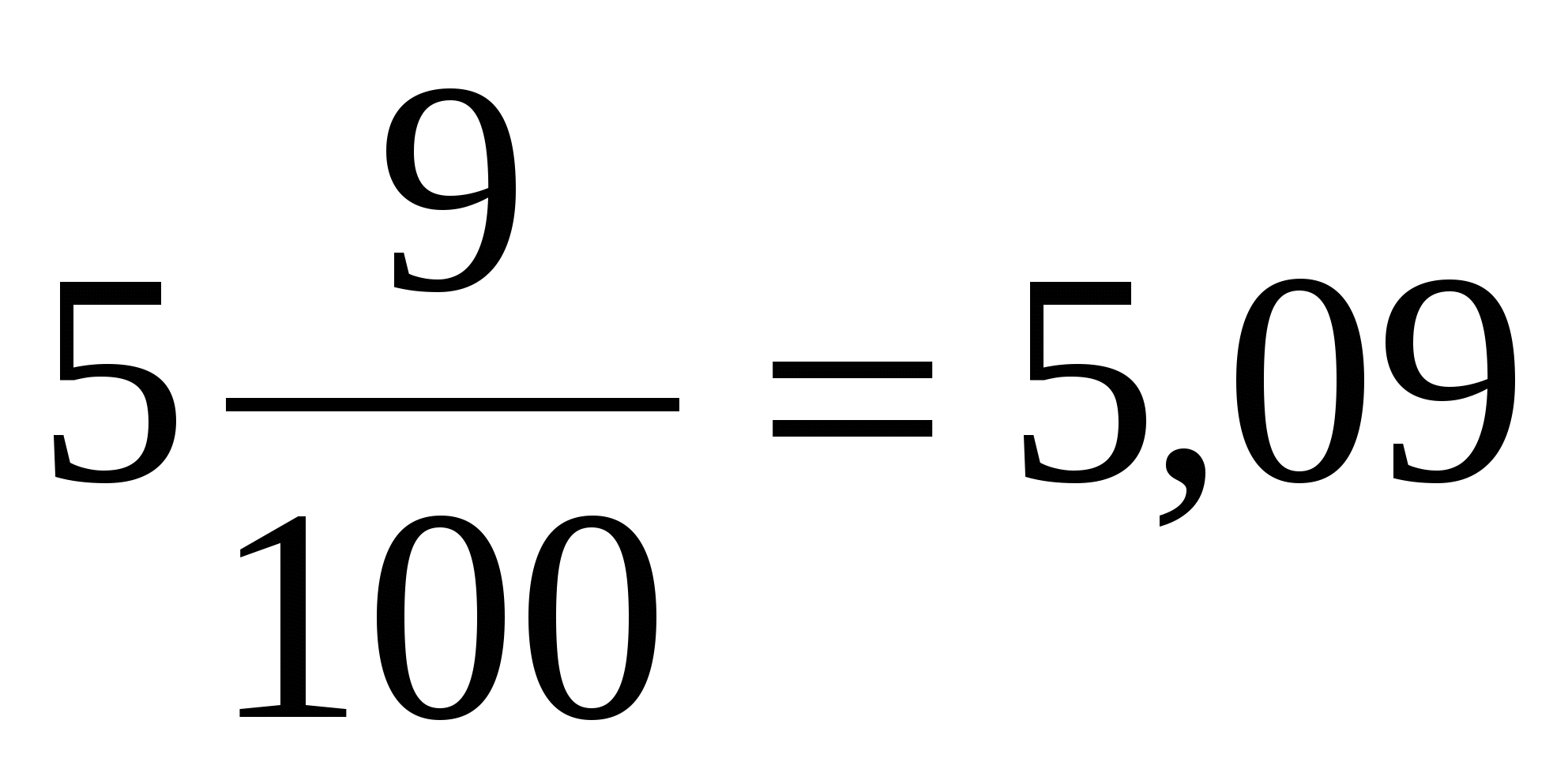  [Е]  [с]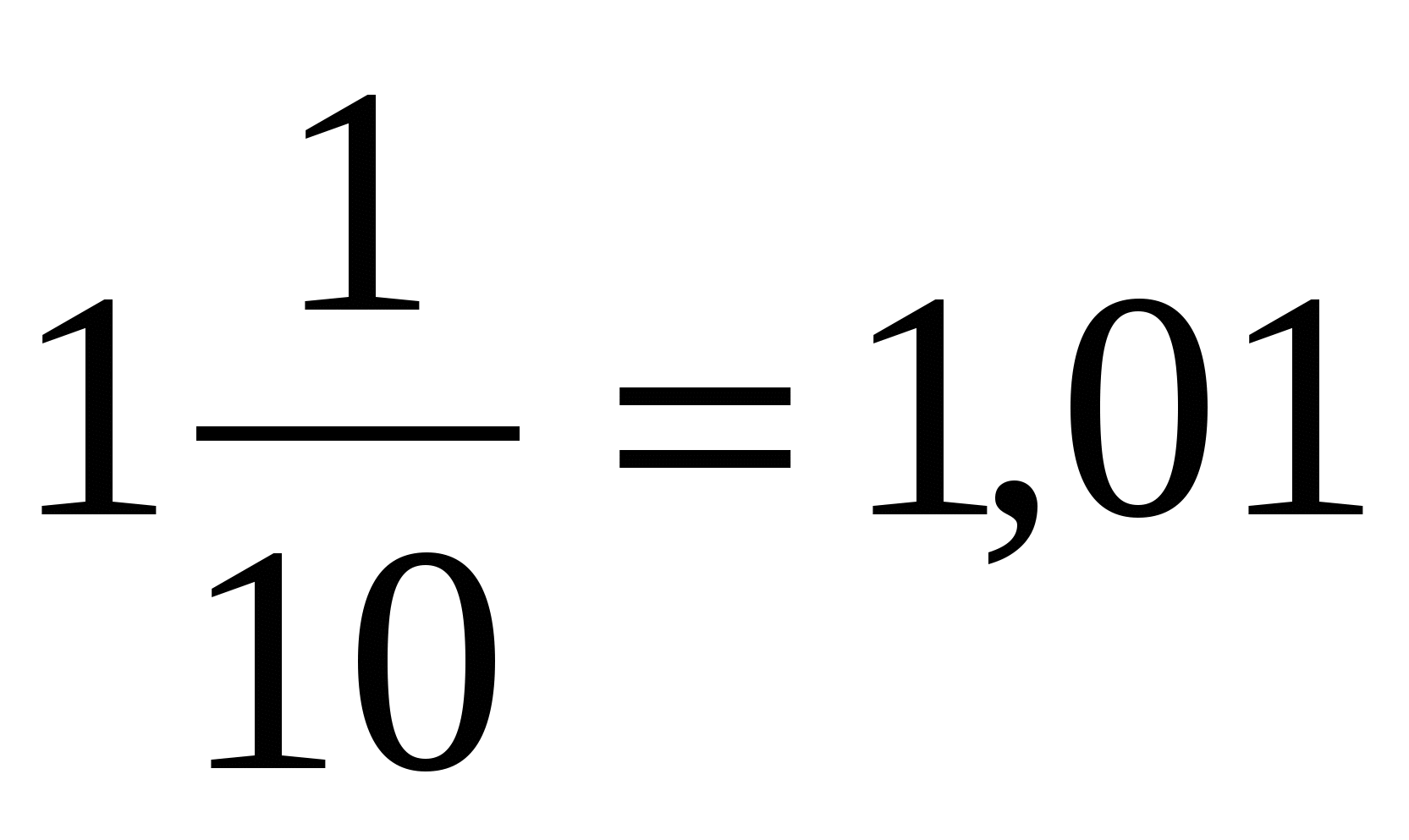 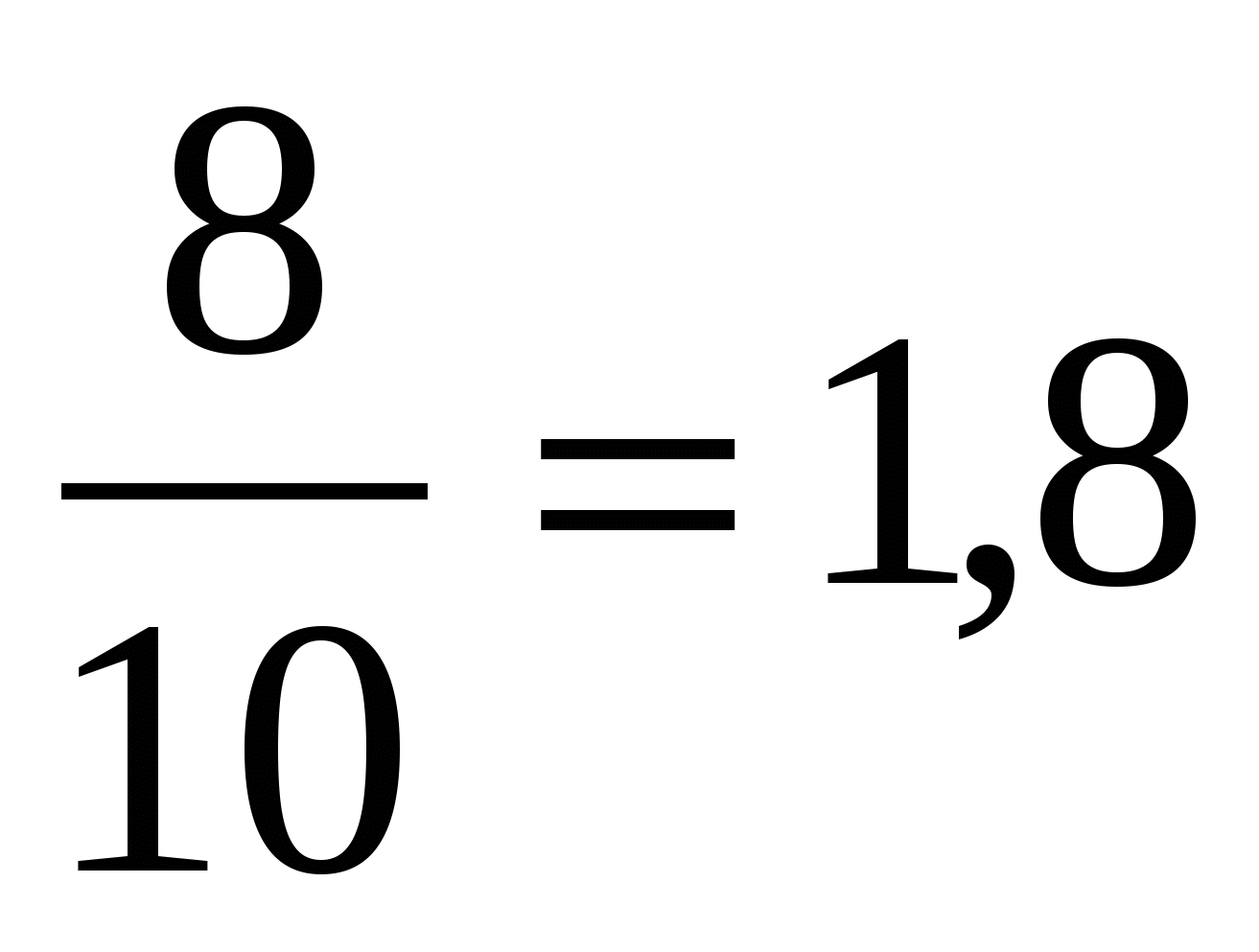  [и]  [а]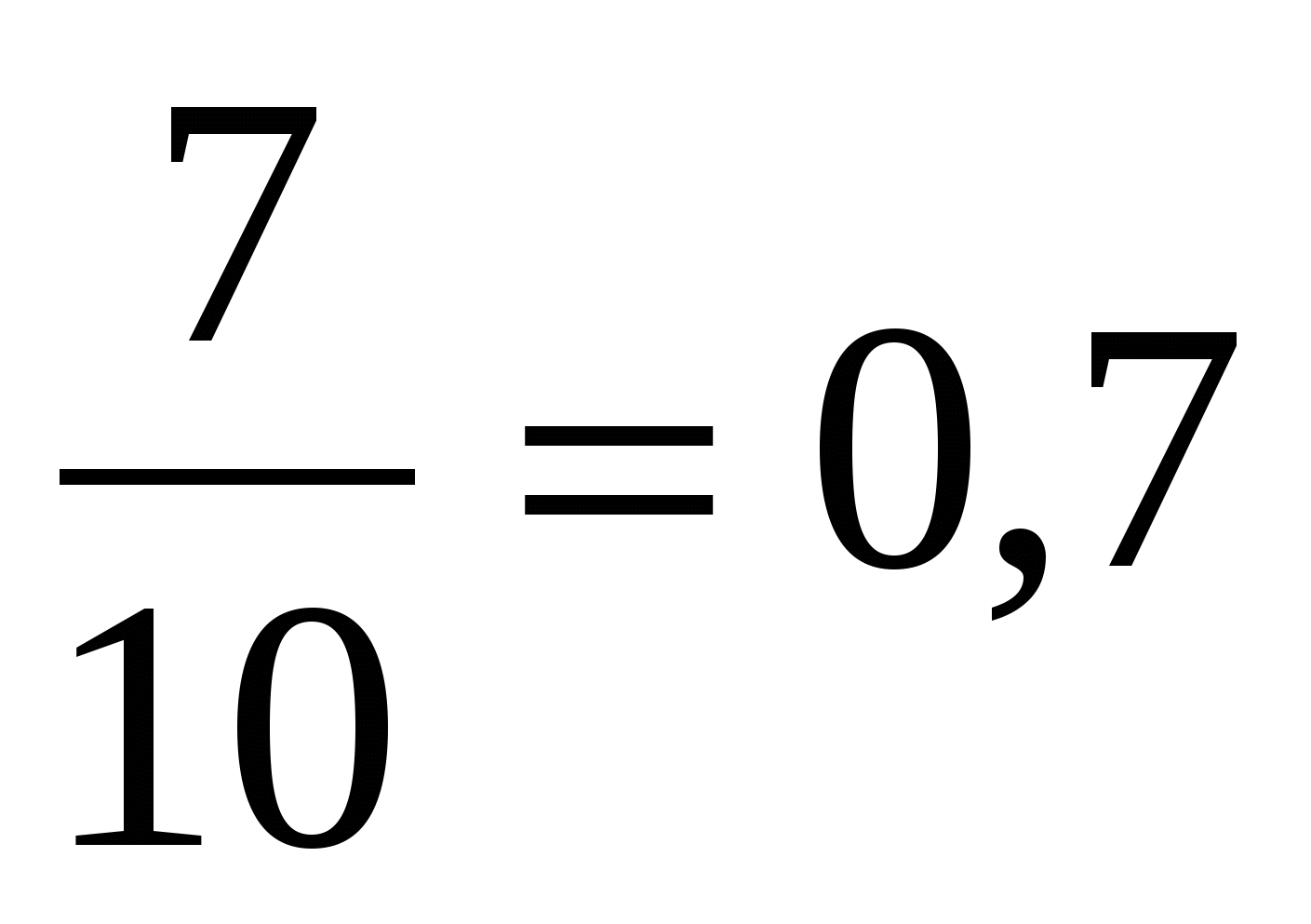 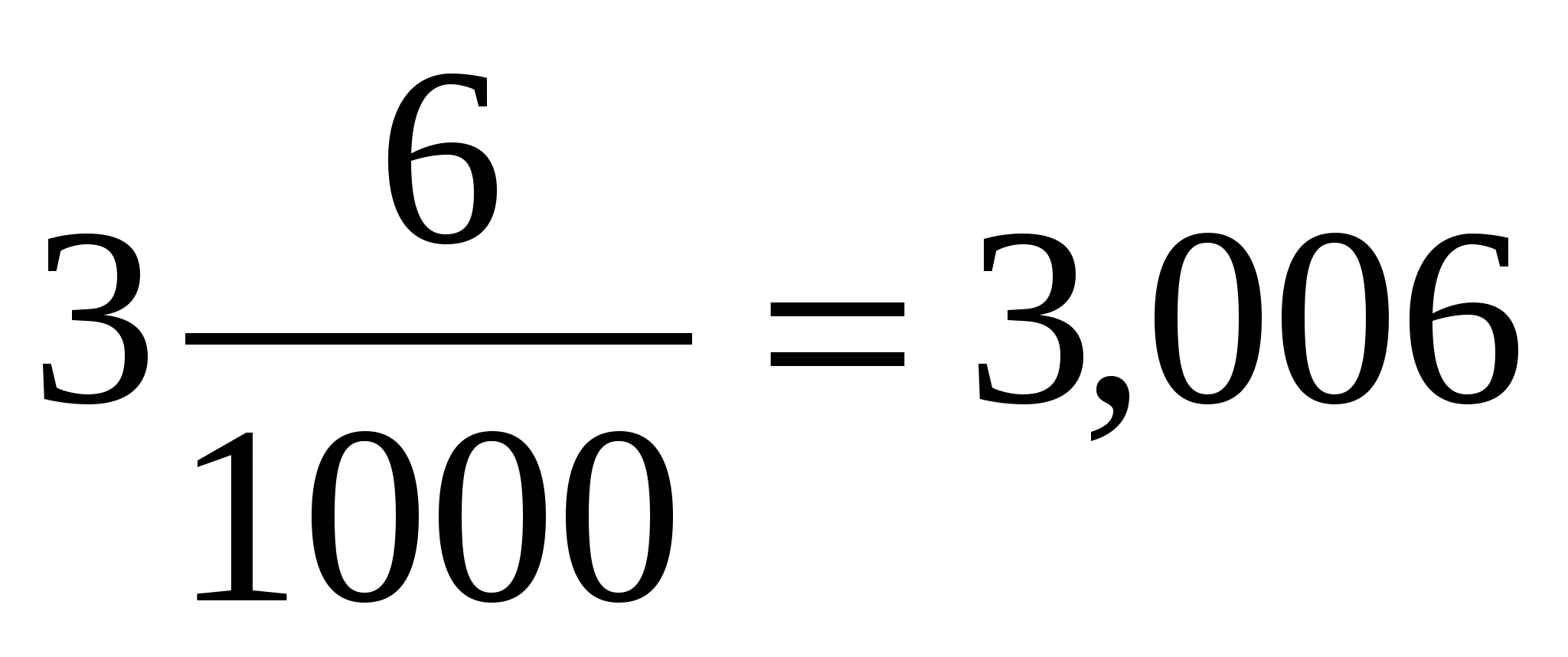  [т]  [я]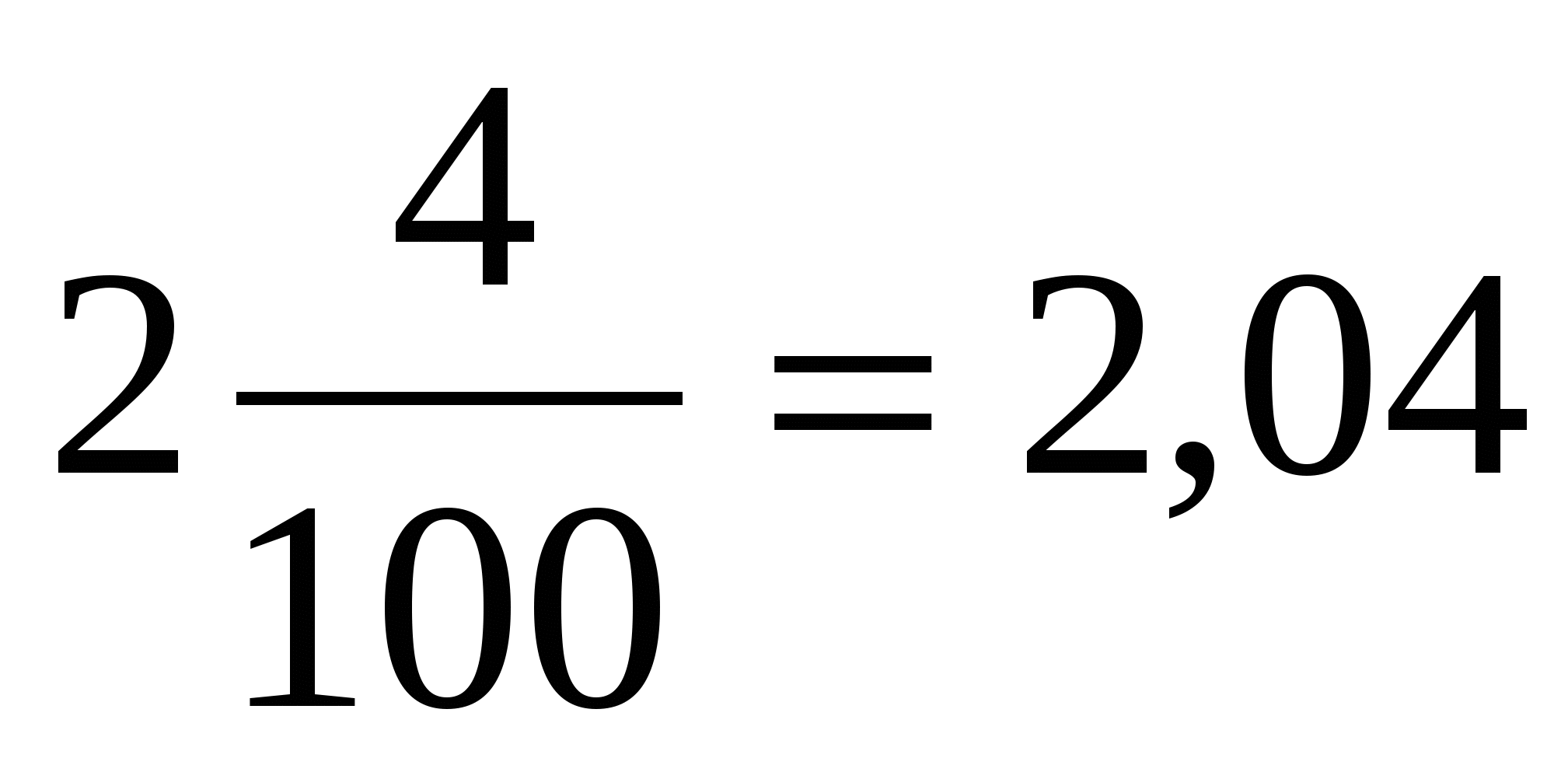 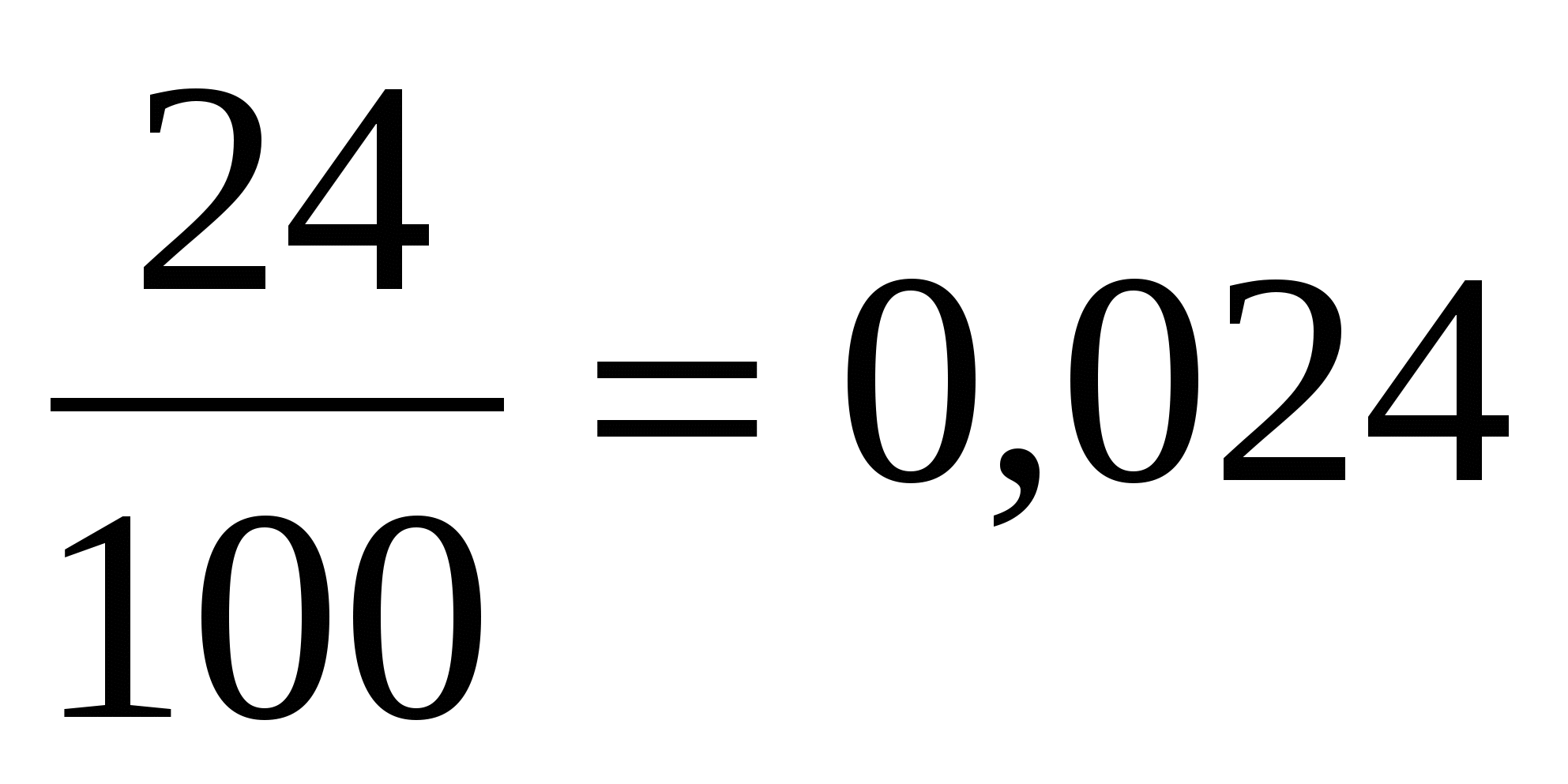 Учитель: мы получили название первого башни – Житная.Глухая южная Житная башня – одна из сохранившихся трех первоначальных башен кремля. С южной стороны к ней примыкала стена Житного двора, на которую из башни имелся выход. Житным двором называлась маленькая крепость, где стояли «государевы амбары» и хранился зерновой и продовольственный запас города .III. Проверка навыка действий с дробями:Учитель: Теперь вам предстоит узнать название второй башни.2 задание (групповое) Угадай, какая дробь! ( по рядам, 3 группы)Пять целых две десятых =5,02 б5,2 к5,002 ОНоль целых восемь тысячных =0,008 р0,08 ч0,8 уТри целых двадцать пять десятитысячных =3,25 Е3,025 Н3,0025 ыШестнадцать целых пять сотых =16,005 Г16,5 Ц16,05 мВосемь целых одна десятая =8,01 Ш8,1 с8,001 БДве целых восемь сотых =2,08 к2,8 Т2,008 фОдна целая шесть сотых =1,6 Ю1,06 а0,106 ЧЧетыре десятых0,04 ё0,4 я1,4 ФУчитель: мы получили название второй башни – Крымская .Крымская башня существует со времени постройки Астраханского кремля. Она сохранила свою первоначальную основу и утратила лишь немногие внешние детали и украшения. Располагается она на западном углу кремлевского треугольника и выходит на угол нынешней площади Ленина и улицы Желябова, к Большому фонтану.3 задание: Выберите наименьшее и наибольшее числоПервый вариант выбирает из первой строки наименьшее число, затем – второй вариант наибольшее и т.д.
1 вариант                              2 вариантУчитель: мы получили название третьей башни – Никольские ворота и надвратный храм.Никольские ворота получили свое название по надвратной церкви во имя святого Николая Мирликийского, устроенной на проездной башне еще в XVI веке. Эта церковь является старейшей в Астрахани. Рядом с воротами был главный волжский причал Астрахани, получивший название Никольская пристань.4 задание: самостоятельная работа (каждому раздается на парту)Выразите единицы измерения в десятичных дробяхВ часах: 2 ч 15 мин =В метрах: 304 см =В килограммах: 2кг 255г =В рублях: 2р. 30к. =В тоннах: 1т 255кг =В метрах: 4м 7дм 5см =В дециметрах: 8дм 2см 3мм =В часах: 45 мин =
2,25П2,15У3,04Ы3,4П3,2Я2,255Т2,30О3,7Е1,255Ч0,45Л4,75Н8,2Д1,5Ж8,23А0,75Я0,5БУчитель: мы получили название четвертой башни – Пыточная.Северо-восточная угловая глухая Артиллерийская башня – ещё одна сохранившаяся до нас древняя башня кремля. К башне примыкал Зелейный двор, огороженный каменным забором. Здесь по сей день сохранился погреб – ровесник кремлевских башен и стен. В начале XVII столетия при городовом воеводе Иване Дмитриевиче Хворостинине башню стали использовать как застенок для проведения судебных дознаний с применением пыток, после чего эта башня и получила от астраханцев название Пыточной5 задание:Устно. Расположите в порядке возрастания числа:( На доске листки на магнитах . Учащиеся выходят к доске и выстраивают правильный ответ )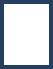 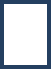 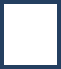 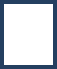 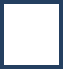 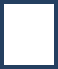 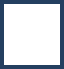 0,56 6,99 0,23 17,88 17,08 2,37 10,4Р С К Я А А НОтвет: 0,23 ; 0,56 ; 2,37; 6,99 ; 10,4 ; 17,08 ; 17,88Мы получили название пятой башни – Красная.Башня находится на самом высоком месте северо-западной стороны кремля и в свое время выходила непосредственно к Волге . Башня была приспособлена к круговой обороне. С нее просматривались вся территория кремля и большая часть Белого города. Она служила командным пунктом всей кремлевской обороны. Ядро, пущенное с нее, летело на 200–300 метров, простреливая расстояние в две трети ширины Волги.IV. Итог урока:Учитель: На этом наше путешествие сегодня закончено. Астраханский Кремль имеет много интересных мест (фото на слайдах , комментарии учителя) подробнее с ними мы познакомимся на других уроках, а пока подведем итоги.- Какие действия с десятичными дробями мы повторили на уроке? -Что нового и интересного узнали сегодня?Выставление оценок.Домашнее задание:1. Составить доклад об Астраханском кремле или об одном из зданий Кремля.2.Наиболее интересные работы мы заслушаем на классном часе, посвященном нашему родному городу.3. В заключение нашего урока послушайте стихотворение (читает ученик):Чем дальше, тем роднее 
И город, и река... 
Ах, Астрахань, виднее 
Нам всё издалека: 

Где мелко, где глубоко, 
Где - высохло давно... 
Грустить, что одинока,
Мне права не дано. 

Он и в разлуке сладок - 
Полынный дух степной, 
Отрада и награда, 
И - крылья за спиной. 

И песня не умолкла, 
Пока, от бед храня, 
И Астрахань, и Волга 
Есть в жизни у меня.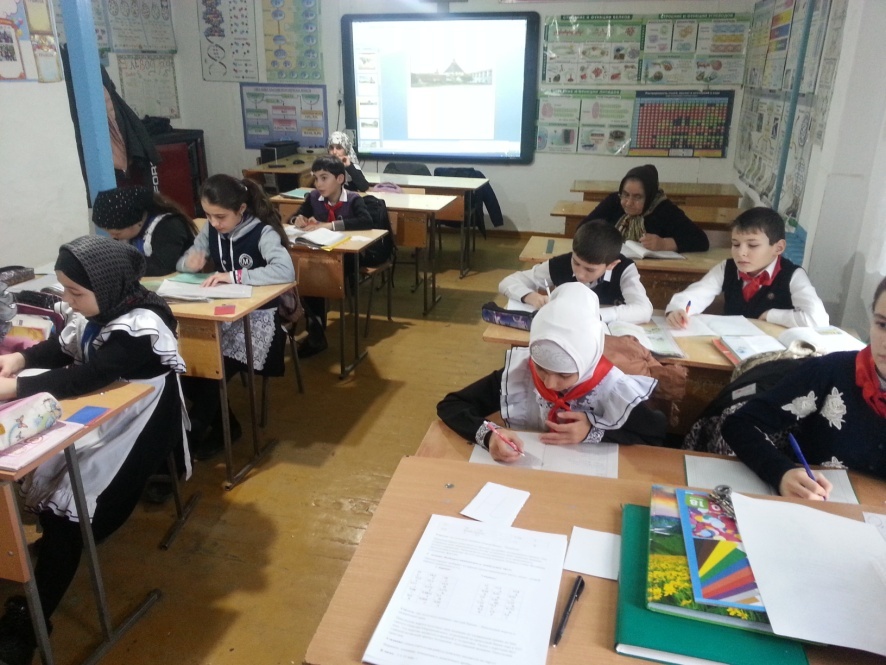 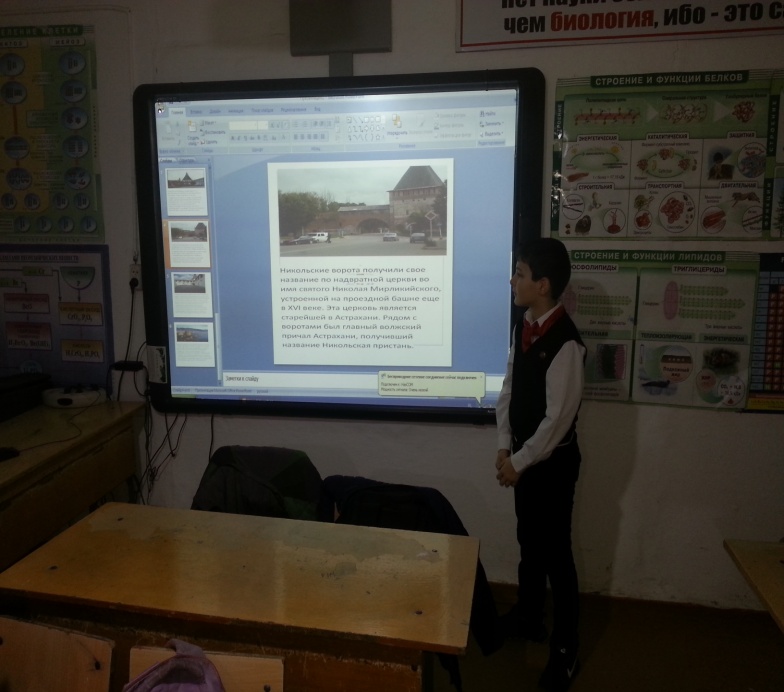 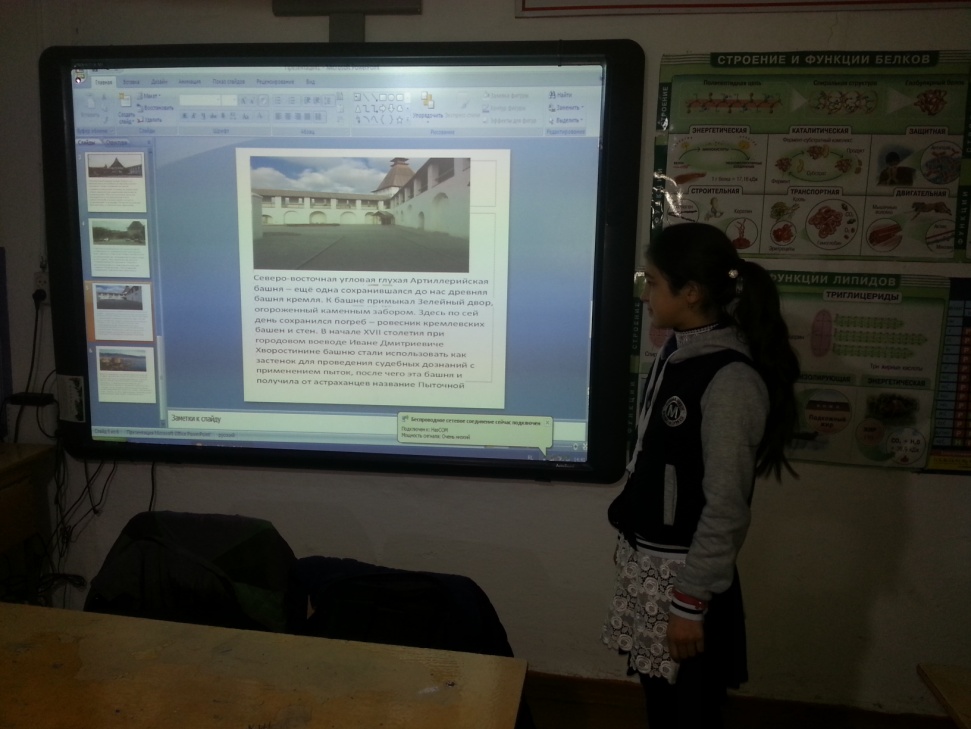 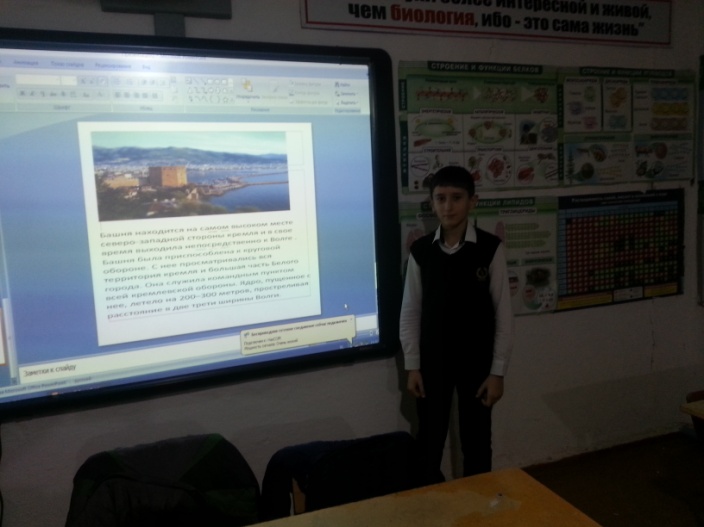 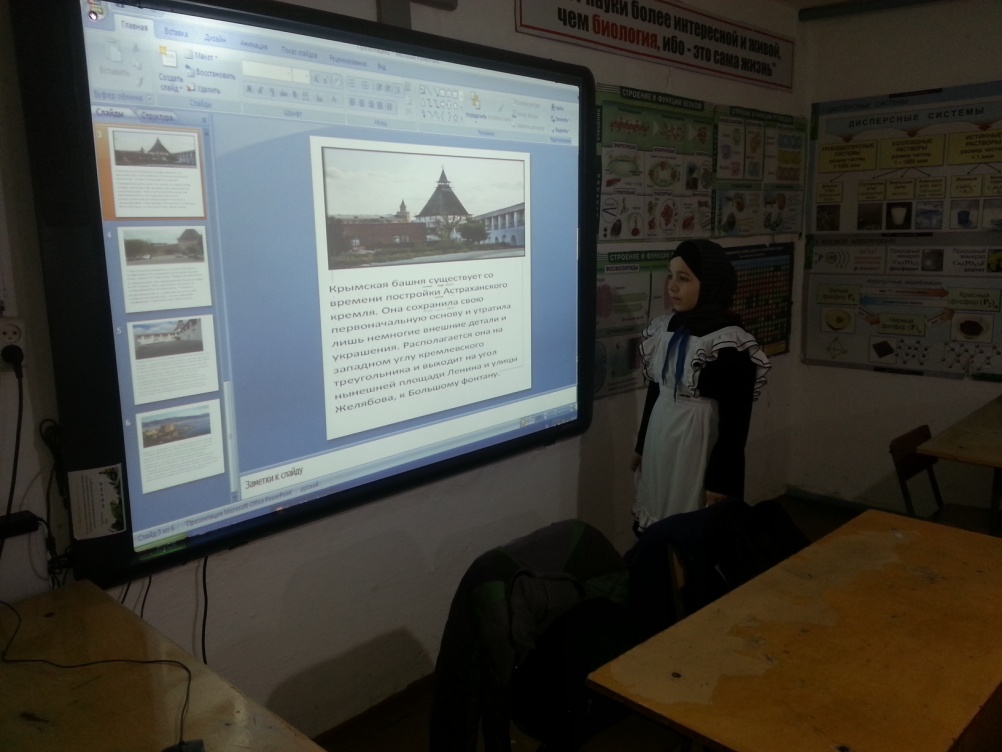 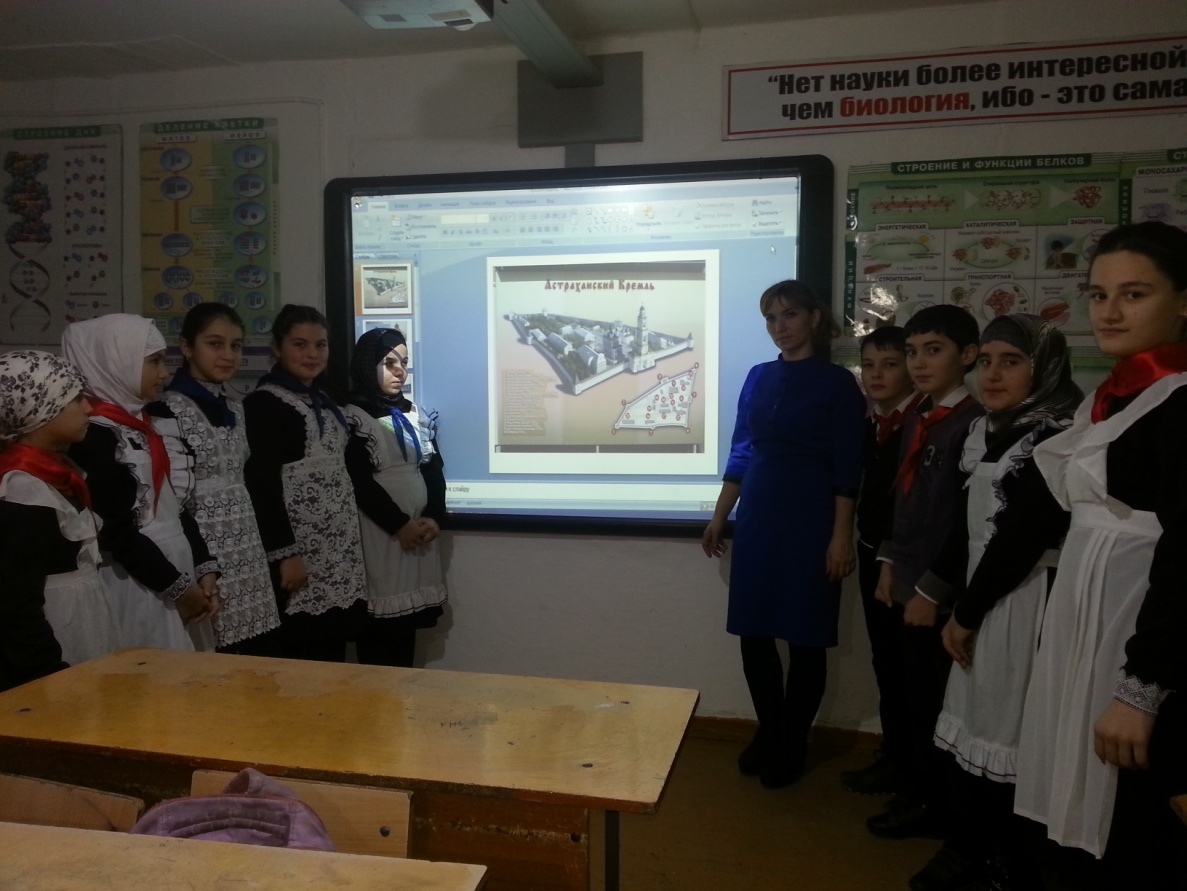 19Б2,171С9,08Л18,3С11,8МУ9,0812Д71,218З0,39КН9,1Т0,71212,2И0,25БК0,5Ж12,3Х0,520,3о0,005ОЧ12,5И2,51,5Н0,05ЬГ2,17Д2,452,3Л12ШЕ2,172И2,15Т11,9Н7,12